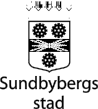 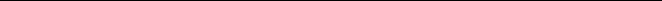 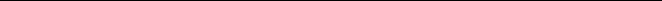 Enhet:Remiss skickas till Fotsjukvårdare: Namn och kontaktuppgifterFotsjukvårdarens kontaktperson inom enheten: Namn och kontaktuppgifterRemissförfarande och uppföljningRemiss utfärdas och behandling följs upp av ansvarig läkare och omvårdnadsansvarig sjuksköterskaUtfärdas: I samband med inflyttning, rond, hembesök, annat_ 	Uppföljning görs av: Omvårdnads ansvarig sjuksköterska i direktkontakt med fotsjukvårdare i sambandmed 	Kopia på remissen förvaras i tex: individpärm, HSL journal, annat_ 	Information/rapportering till omsorgspersonal genom: tex, kopia på fotjournal finns i individpärmen på expeditionen 	Förvaring av pågående remiss och fotterapeutens dokumentation:Förvaring under pågående behandlingsperiod finns i tex: individpärm, HSL journal, annat  	Behandlingen utförsPå enheten 	Hos fotsjukvårdare 	Vem ansvarar för och hur förbereds den boende: Anhörig, sjuksköterska och kontaktpersonens roll.Ansvar: 	Föberedelser: 	Transportmedel: 	Stöd till den boende 	Information och rådgivning till den boende: Anhörigas, sjuksköterskans och kontaktpersonens roll.Ansvar: 	Stöd till den boende 	ReferensdokumentMall för lokal rutin/instruktion gällande fotsjukvårdReferensdokumentMall för lokal rutin/instruktion gällande fotsjukvårdReferensdokumentMall för lokal rutin/instruktion gällande fotsjukvårdReferensdokumentMall för lokal rutin/instruktion gällande fotsjukvårdReferensdokumentMall för lokal rutin/instruktion gällande fotsjukvårdReferensdokumentMall för lokal rutin/instruktion gällande fotsjukvårdReferensdokumentMall för lokal rutin/instruktion gällande fotsjukvårdReferensdokumentMall för lokal rutin/instruktion gällande fotsjukvårdReferensdokumentMall för lokal rutin/instruktion gällande fotsjukvårdReferensdokumentMall för lokal rutin/instruktion gällande fotsjukvårdIndikatorÄldreförvaltningenIndikatorÄldreförvaltningenIndikatorÄldreförvaltningenIndikatorÄldreförvaltningenIndikatorÄldreförvaltningenIndikatorÄldreförvaltningenProcessindikatorSOmrådeSÄBODAVEnhetÄldreboende, tillfälligt boende, LSS-boende, dagverksamheterEnhetÄldreboende, tillfälligt boende, LSS-boende, dagverksamheterEnhetÄldreboende, tillfälligt boende, LSS-boende, dagverksamheterFastställd av/dokumentansvarigMedicinskt ansvarig sjuksköterskaFastställd av/dokumentansvarigMedicinskt ansvarig sjuksköterskaFastställd av/dokumentansvarigMedicinskt ansvarig sjuksköterskaFastställd av/dokumentansvarigMedicinskt ansvarig sjuksköterskaFastställd av/dokumentansvarigMedicinskt ansvarig sjuksköterskaFastställd av/dokumentansvarigMedicinskt ansvarig sjuksköterskadatum2010-03-30Reviderad datum2013-07-29Reviderad datum2013-07-29Version2Sida1(2)RutinMall för lokal rutin/instruktion gällande fotsjukvårdRutinMall för lokal rutin/instruktion gällande fotsjukvårdRutinMall för lokal rutin/instruktion gällande fotsjukvårdRutinMall för lokal rutin/instruktion gällande fotsjukvårdRutinMall för lokal rutin/instruktion gällande fotsjukvårdRutinMall för lokal rutin/instruktion gällande fotsjukvårdRutinMall för lokal rutin/instruktion gällande fotsjukvårdRutinMall för lokal rutin/instruktion gällande fotsjukvårdRutinMall för lokal rutin/instruktion gällande fotsjukvårdRutinMall för lokal rutin/instruktion gällande fotsjukvårdIndikatorÄldreförvaltningenIndikatorÄldreförvaltningenIndikatorÄldreförvaltningenIndikatorÄldreförvaltningenIndikatorÄldreförvaltningenIndikatorÄldreförvaltningenProcessindikatorSOmrådeSÄBOEnhetÄldreboendenEnhetÄldreboendenEnhetÄldreboendenFastställd av/dokumentansvarigMASFastställd av/dokumentansvarigMASFastställd av/dokumentansvarigMASFastställd av/dokumentansvarigMASFastställd av/dokumentansvarigMASFastställd av/dokumentansvarigMASdatum2010-03-30Reviderad datumReviderad datumVersion1Sida2(2)